Company name                                                                                                                                                                          _Size of the rented space             m  х            m  =            m².Booth configuration (please tick an appropriate box ):  - linear ( А ),  - corner ( B ),  - front ( C ),  - islet ( D ).Type of space (please tick an appropriate box ):  - equipped*,  - unequipped, independent construction*.  RENT OF EXHIBITION EQUIPMENT: TOTAL =                   EUR Full-line catalogue of equipment, examples and technical requirements - http://radelexpo.ru/en/member/stand/. DRAFT OF YOUR EXHIBITION BOOTH:Please make sure that you specified location of lights, socket outlets, doors, showcases and other large-size equipment. You can copy symbols from the table – furniture would have to double, other elements are given in the scale. If the booth size is large, you can draw it on a separate sheet.. DESIGN OF THE BOOTH:Inscription on a fascia board: (up to 15 characters are free of charge, over 15 characters – 1 EUR per character) TOTAL =                   EUR  Notes.* Not allowed: - to mount your own equipment to booth constructions without the concurrence of the Exhibition directorate; - to drill, fix advertising and other materials with pins, thumbtacks, hard-to-remove adhesive tape etc. Not any marks must be left after the exhibition.In case of spoilage of the equipment an exhibitor shall recover its price.----------------------------------------------------------------------------------------------------------------------------------------------------------------Total due according to Attachment 1 (including VAT):                          +                            =                        EUR                                rent of equipment                design of boothResponsible representative of the exhibiting company:                                         /                                      / 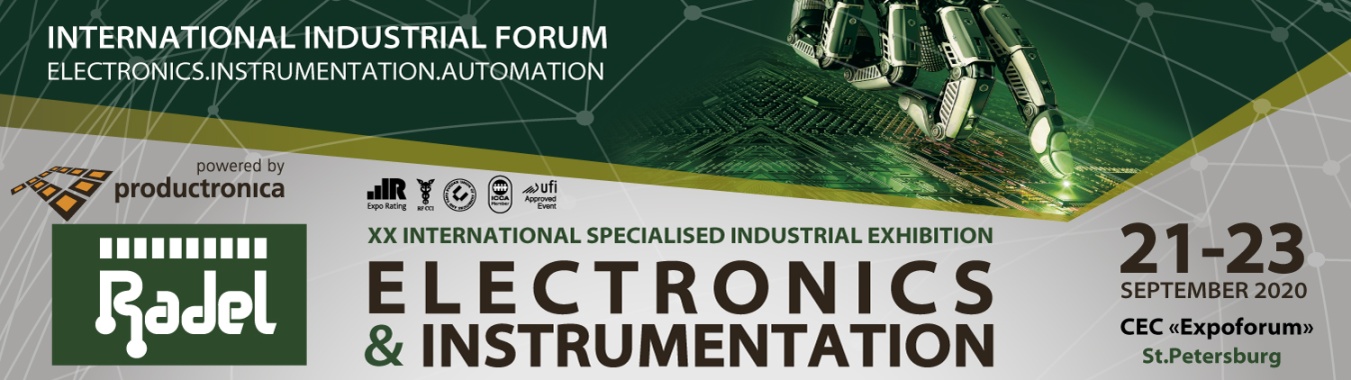 Reg. №Attachment 1 to contract-application for exhibiting.ORDER FOR BUILDING, DESIGN, AND EQUIPMENT RENTAttachment 1 to contract-application for exhibiting.ORDER FOR BUILDING, DESIGN, AND EQUIPMENT RENTDesign.DescriptionPriceQ-tyAmountPower termination to 5 kWPower termination to 5 kW50Power termination to 10 kWPower termination to 10 kW90Power termination to 20 kWPower termination to 20 kW140Wall unit 1,0 х 25Wall unit 0,5 х 19Wall unit combined 1,0 х 44Curved fascia board, R=1 m16Fascia board, linear meter8Folding door74Hinged door 74Info counter 1х0,5, h =1,1 m50Info counter with door. 1х0,5, h =1,1 m55Curved info counter R=1, h=1,1 m70Cabinet unit 1х0,5, h=0,7 m37Showcase  1,0 х 0,5 х 57Showcase  0,5 х 0,5 х 45Showcase  1,0 х 0,5 х 82Showcase  0,5 х 0,5 х 65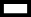 Podium  1,0 х 0,5, h=1,1 m35Podium  1,0 х 1,0, h=1,1 m42Shelving (5 shelves) metallic33Table  D80 cm30Table 80 х 30Table 70 х 34Bar table, h=1,2 м30Upholstered chair (cloth covering)12Bar chair (stool)17Sofa, 140х85 cm162Coatrack6Waste-paper basket4Magazine holder, 8 pockets 21Spotlight, 60 W21Halogen floodlight   150 W17Halogen floodlight   500 W33Socket outlet, 220V18Water station + 2 bottles of vater62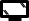 TV panel, 50``258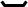 Hanger/leg for TV65For booths of «B», «C» and «D» types, please, specify quantity of inscriptions.For booths of «B», «C» and «D» types, please, specify quantity of inscriptions.For booths of «B», «C» and «D» types, please, specify quantity of inscriptions.For booths of «B», «C» and «D» types, please, specify quantity of inscriptions.For booths of «B», «C» and «D» types, please, specify quantity of inscriptions.For booths of «B», «C» and «D» types, please, specify quantity of inscriptions.For booths of «B», «C» and «D» types, please, specify quantity of inscriptions.For booths of «B», «C» and «D» types, please, specify quantity of inscriptions.For booths of «B», «C» and «D» types, please, specify quantity of inscriptions.For booths of «B», «C» and «D» types, please, specify quantity of inscriptions.For booths of «B», «C» and «D» types, please, specify quantity of inscriptions.For booths of «B», «C» and «D» types, please, specify quantity of inscriptions.For booths of «B», «C» and «D» types, please, specify quantity of inscriptions.For booths of «B», «C» and «D» types, please, specify quantity of inscriptions.For booths of «B», «C» and «D» types, please, specify quantity of inscriptions.Service nameService nameService nameService nameService nameService nameService nameService nameService nameService namePricePricePriceQ-tyQ-tyAmountAmountAmountExtra signs on a fascia board (1 letter)Extra signs on a fascia board (1 letter)Extra signs on a fascia board (1 letter)Extra signs on a fascia board (1 letter)Extra signs on a fascia board (1 letter)Extra signs on a fascia board (1 letter)Extra signs on a fascia board (1 letter)Extra signs on a fascia board (1 letter)Extra signs on a fascia board (1 letter)Extra signs on a fascia board (1 letter)222Logo on a fascia boardLogo on a fascia boardLogo on a fascia boardLogo on a fascia boardLogo on a fascia boardLogo on a fascia boardLogo on a fascia boardLogo on a fascia boardLogo on a fascia boardLogo on a fascia board373737Logo on a piece of furnitureLogo on a piece of furnitureLogo on a piece of furnitureLogo on a piece of furnitureLogo on a piece of furnitureLogo on a piece of furnitureLogo on a piece of furnitureLogo on a piece of furnitureLogo on a piece of furnitureLogo on a piece of furniture373737Pasting with color tape, m²Pasting with color tape, m²Pasting with color tape, m²Pasting with color tape, m²Pasting with color tape, m²Pasting with color tape, m²Pasting with color tape, m²Pasting with color tape, m²Pasting with color tape, m²Pasting with color tape, m²131313Full color printing of tape from exhibitor’s scratches and pasting, m²Full color printing of tape from exhibitor’s scratches and pasting, m²Full color printing of tape from exhibitor’s scratches and pasting, m²Full color printing of tape from exhibitor’s scratches and pasting, m²Full color printing of tape from exhibitor’s scratches and pasting, m²Full color printing of tape from exhibitor’s scratches and pasting, m²Full color printing of tape from exhibitor’s scratches and pasting, m²Full color printing of tape from exhibitor’s scratches and pasting, m²Full color printing of tape from exhibitor’s scratches and pasting, m²Full color printing of tape from exhibitor’s scratches and pasting, m²414141